 PRESS RELEASE
[Insert date]
Immediate release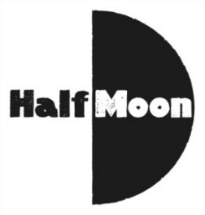 A COMPASIONATE EXPLORATION OF THE ISSUES FACING REFUGEES COMES TO [INSERT VENUE] ON [INSERT DATE], FOR AGES 3-7The Goose Who Flew, a compassionate exploration of the issues facing refugees, by Lots of Odds Theatre, comes to [insert venue] on [insert date], for young people aged 3-7 and their families.Goose loves the summer, playing with his family and friends, but soon it will be time for him to fly south for the winter. As his journey begins, things are not as they should be. Down below, a border has appeared and there are barbed wire fences and flashing lights.The Goose Who Flew is a heartfelt story about the importance of compassion, community and understanding. Using charming storytelling, playful puppetry and an assortment of quirky characters - including Goose’s metallic friend Bolty, paper-loving official Whiskers and a feathery jazz singer called Flossy - this delightful new show offers an age appropriate exploration of the issues facing people who seek safety in a new land.The Goose Who Flew was created in collaboration with director Titania Krimpas, designer Amber Donavon, lighting designer Phil Clarke, and sound designer Asaf Zohar. The story is told by performer Amber-Rose May, who is also the co-artistic director of Lots of Odds. Lots of Odds specialise in making theatre for young people that reflects life’s surprises and the unexpected turns it can make. Through direct and child-centred collaboration, including storytelling, movement and drama encounters, the company creates work that explores complex and socially relevant issues that puts children’s ideas at the heart of its work. Amber-Rose May commented: “I run storytelling workshops with children aged 4-7 and many of them have English as a second language. I am always in awe of children's resilience, confidence and determination, and the more I worked with them the more I became fascinated, empathetic and understating of some of the difficulties they have faced. The Goose Who Flew has many relatable connotations to the process of having to move out of your home country, the process of seeking asylum, and the importance of integration and building new friendships.”The Goose Who Flew is one of several productions that form part of Half Moon Presents, the producing arm of Half Moon, supporting the promotion and development of theatre for young audiences at a national and international level.Chris Elwell, Director of Half Moon, commented: “We are delighted to be working with Lots of Odds on the tour of The Goose Who Flew, an important new piece of theatre that offers a thought-provoking look at the topical issue of refugees. It is important for Half Moon to tour theatre for young audiences that is meaningful and also touches on contemporary issues.”All tickets are priced at [insert ticket price] and can be obtained by visiting the Box Office or by calling [insert box office number]. Tickets are also available online at [insert box office URL] ENDSLISTINGS DETAILS
Half Moon presentsThe Goose Who Flewa Lots of Odds Theatre production[Insert date and times] 
Ages 3-7 | 40 minutes[insert venue address]
#GooseWhoFlewTickets: [insert theatre ticket price]
Box Office: [Insert box office number] or online at [insert box office URL]
ON SALE NOWNOTES TO EDITORSCREATIVE TEAMPerformer: Amber-Rose MayDirector: Titania KrimpasLighting Designer: Phil ClarkeSound Designer: Asaf ZoharDesigner: Amber DonavonFURTHER DETAILS
For further information or to arrange interviews, photographs and press tickets please contact Stephen Beeny on 020 7709 8907 or stephen@halfmoon.org.uk A selection of production images can be downloaded from Dropbox: https://www.dropbox.com/sh/d8eezapoq6i97ze/AACJwDqednpevkJSnA4y37Mya?dl=0 ABOUT HALF MOON Half Moon is the UK’s leading small-scale young people’s venue and touring company. It is a local organisation with a national remit, committed to supporting artists and young people at every stage of their creative development. Working from our base in East London, we specialise in new writing and artform development, acting as a gateway organisation that provides pathways for progression and experimentation. Our wide-ranging programme reaches 49,000 people annually and engages those who are often excluded from arts activity. Our activity includes a season of professional plays for young audiences, national touring productions and an extensive creative learning programme, including seven youth theatres. Half Moon is a National Portfolio Organisation of Arts Council England and receives regular funding from the London Borough of Tower Hamlets. The Goose Who Flew Giraffe is one of several productions that form part of Half Moon Presents, the producing arm of Half Moon, supporting the promotion and development of theatre for young audiences at a national and international level.Half Moon’s digital archive is available at www.stagesofhalfmoon.org.uk www.halfmoon.org.uk |@HalfMoonTheatre | www.facebook.com/halfmoontheatre ABOUT FLOODS OF INKLots of Odds specialise in making theatre for young people that reflects life’s surprises and the unexpected turns it can make. Through direct and child-centred collaboration - including storytelling, movement and drama encounters - the company creates work that explores complex and socially relevant issues that puts children’s ideas at the heart of its work. Founder Amber-Rose May was one half of theatre company Floods of Ink, whose previous work included Girl and the Giraffe, People Are People, Up in the Attic and M for Medea, which were all produced by Half Moon Presents.  
www.lotsofodds.com | @LotsOfOdds | www.facebook.com/lotsofodds
For press enquiries please contact: Stephen Beeny
Communications Manager
stephen@halfmoon.org.uk
020 7709 8907